ΑΠΟΦΑΣΗ ……………………………………………… [επιλέγεται μεταξύ α) δημοσιονομικής διόρθωσης, β) δημοσιονομικής διόρθωσης και ανάκτησης ή γ) ανάκτησης]Έχοντας υπόψη: Τις διατάξεις: α) 	του Ν. 4270/2014 «Αρχές δημοσιονομικής διαχείρισης και εποπτείας (ενσωμάτωση της Οδηγίας 2011/85/ΕΕ- δημόσιο λογιστικό και άλλες διατάξεις» (ΦΕΚ Α΄ 143), β) 	του Ν.Δ. 356/74 «Περί Κώδικος Εισπράξεως Δημοσίων Εσόδων»  καθώς και τις διατάξεις του Π.Δ. 16/1989 «Κανονισμός Λειτουργίας των ΔΟΥ», όπως ισχύουν, γ) 	του Ν. 4314/2014 «Α. Για τη διαχείριση, τον έλεγχο και την εφαρμογή αναπτυξιακών παρεμβάσεων για την  προγραμματική περίοδο 2014-2020, Β) Ενσωμάτωση της Οδηγίας 2012/17 του Ευρωπαϊκού Κοινοβουλίου και του Συμβουλίου της 13ης Ιουνίου 2012 (ΕΕ L 156/16.6.2012) στο ελληνικό δίκαιο, τροποποίηση του ν. 3419/2005 (Α΄297) και άλλες διατάξεις» (ΦΕΚ 265/Α΄/23.12.2014) και ειδικότερα της παρ.1.Α.1.στ. του άρθρου 9, του άρθρου 22 και της παρ. 3 του άρθρου 33,δ) 	του Κανονισμού (ΕΚ) αριθμ. 1303/2013 «περί καθορισμού κοινών διατάξεων για το Ευρωπαϊκό Ταμείο Περιφερειακής Ανάπτυξης, το Ευρωπαϊκό Κοινωνικό Ταμείο, το Ταμείο Συνοχής, το Ευρωπαϊκό Γεωργικό Ταμείο Αγροτικής Ανάπτυξης και το Ευρωπαϊκό Ταμείο Θάλασσας και Αλιείας και περί καθορισμού γενικών διατάξεων για το Ευρωπαϊκό Ταμείο Περιφερειακής Ανάπτυξης, το Ευρωπαϊκό Κοινωνικό Ταμείο, το Ταμείο Συνοχής και το Ευρωπαϊκό Ταμείο Θάλασσας και Αλιείας και για την κατάργηση του κανονισμού (ΕΚ) αριθ. 1083/2006»,ε) 	του Κανονισμού (ΕΚ) 794/2004 όπως τροποποιήθηκε με τον Κανονισμό (ΕΚ) 271/2008 και ισχύει κάθε φορά,στ)	της ΚΥΑ Δημοσιονομικών Διορθώσεων….,ζ) 	της υπ. αριθμ. ………… ΥΑ Ανάθεσης Αρμοδιοτήτων Διαχείρισης για πράξεις του Επιχειρησιακού Προγράμματος «…………….…….» στον «……………………» και η) 	της υπ. αρ. …………………..….……. απόφασης του …………………… [εξουσιοδότηση υπογραφής]Την/ το ………………………………………………………………. [επιλέγεται εάν πρόκειται για οριστική έκθεση διοικητικής ή επιτόπιας επαλήθευσης ή επαλήθευσης μακροχρόνιων υποχρεώσεων ή επιθεώρησης ή το οριστικό πόρισμα ελέγχου] της/ του …………………………., [συμπληρώνεται η ΕΥΔ ή ΕΦ ή ΑΠ ή η ελεγκτική αρχή/ όργανο, εθνική ή ενωσιακή]με αρ. …………………….…………………Το υπ. αριθμ. ………………… έγγραφο της …………. [συμπληρώνεται η αρμόδια υπηρεσία] με το οποίο κοινοποιήθηκε η έκθεση στο ……..……………….. [συμπληρώνεται ο Δικαιούχος].Το από ………..……… αποδεικτικό κοινοποίησης της έκθεσης στο Δικαιούχο. ΑΠΟΦΑΣΙΖΟΥΜΕ Για την πράξη/ υποέργο ………………………………………………………… με κωδικό ΟΠΣ: …………………….του ΕΠ: …………………………………………………………………………………………………………………………………… που χρηματοδοτείται από το ΕΤΘΑ και από εθνικούς πόρους, μέσω της ΣΑΕ……………………………………Την επιβολή ………………………………………………………………………………………………………………………… [επιλέγεται μεταξύ των: α) δημοσιονομικής διόρθωσης, β) δημοσιονομικής διόρθωσης και ανάκτησης, γ) ανάκτησης] αχρεωστήτως ή παρανόμως καταβληθέντος ποσού ……………………….. €, που αφορά σε δαπάνες που κρίθηκαν οριστικά ως μη επιλέξιμες για το Επιχειρησιακό Πρόγραμμα μετά από τη διενέργεια ……………………………………….. [επιλέγεται μεταξύ επαλήθευσης/ επιθεώρησης/ ελέγχου] από ………………………………. [συμπληρώνεται η ΕΥΔ ή ΕΦ ή ΑΠ ή η ελεγκτική αρχή/ όργανο, εθνική ή ενωσιακή] στο φορέα (φυσικό ή νομικό πρόσωπο ή δημόσια υπηρεσία) …………………………………………………… με ΑΦΜ …………………………………… λόγω ………………………………………………………………………………… ……………………………………………………………………………………………………………………………………… [σαφής και πλήρης αναφορά όλων των διατάξεων που παραβιάστηκαν καθώς και του τρόπου παραβίασής τους][Η ακόλουθη παράγραφος συμπληρώνεται σε περίπτωση πράξης κρατικής ενίσχυσης]Το ως άνω αναφερόμενο ποσό επιβαρύνεται με τόκους από την ημερομηνία καταβολής του ποσού της ενίσχυσης στο φορέα μέχρι την ημερομηνία έκδοσης της παρούσας απόφασης. Ο υπολογισμός των τόκων γίνεται με βάση τη μέθοδο του ετήσιου ανατοκισμού του ποσού και ανέρχεται σε ……………………… €  και προσδιορίζεται αναλυτικά στο Παράρτημα Α της παρούσας. Το τελικό προς ανάκτηση ποσό ανέρχεται σε ……………………… €.[Εφόσον η απόφαση αφορά σε παραπάνω από έναν φορείς, συμπληρώνονται όλα τα παραπάνω πεδία για κάθε φορέα με αρίθμηση 2, 3 και ούτω καθ’ εξής.]Η απόφαση αυτή αποτελεί νόμιμο τίτλο βεβαίωσης του χρέους. Η επιστροφή του ποσού πρέπει να πραγματοποιηθεί  σε οποιαδήποτε ΔΟΥ στα έσοδα του Κρατικού Προϋπολογισμού, εντός δέκα πέντε (15) ημερολογιακών ημερών από την κοινοποίηση της παρούσας μέσω συστημένης επιστολής ή με απόδειξη παραλαβής, αλλιώς το χρέος θα βεβαιωθεί στην αρμόδια για τη φορολογία εισοδήματος ΔΟΥ του υπόχρεου και θα επιδιωχθεί η είσπραξή του με βάση τις διατάξεις του Κώδικα Εισπράξεως Δημοσίων Εσόδων (ΚΕΔΕ).Το ποσό της δημοσιονομικής διόρθωσης μειώνει αντίστοιχα το συγχρηματοδοτούμενο ποσό που έχει καταχωρηθεί στο ΟΠΣ, καθώς και τον επιλέξιμο προϋπολογισμό της οικείας πράξης. H παρούσα απόφαση προσβάλλεται με ένδικα μέσα εντός εξήντα (60) ημερών από της κοινοποιήσεως της, σύμφωνα με το άρθρο 80 του Ν. 4129/2013, όπως ισχύει.Ο Γενικός Γραμματέας Αγροτικής Πολιτικής και Διαχείρισης Κοινοτικών Πόρων ήΟ/Η [αρμόδιο όργανο Ενδιάμεσου Φορέα](για περιπτώσεις εκχώρησης σχετικής αρμοδιότητας σε ΕΦ)Αποδέκτες προς ενέργειαΟ/ οι υπόχρεος/ οι φορέας/ είς Αποδέκτες προς κοινοποίησηΑρχή Πιστοποίησης (στην περίπτωση δημοσιονομικών διορθώσεων μετά από επαλήθευση)Η αρμόδια υπηρεσία (ΔΑ/ ΕΦ) (στην περίπτωση δημοσιονομικών διορθώσεων μετά από επιθεώρηση)Αρχή ΕλέγχουΠΑΡΑΡΤΗΜΑ  ΑΥΠΟΛΟΓΙΣΜΟΣ ΤΟΚΩΝ ΠΟΥ ΕΠΙΒΑΡΥΝΟΥΝ ΤΑ ΑΧΡΕΩΣΤΗΤΩΣ Ή ΠΑΡΑΝΟΜΩΣ ΚΑΤΑΒΛΗΘΕΝΤΑ ΠΟΣΑ ΣΕ ΕΡΓΑ ΚΡΑΤΙΚΩΝ ΕΝΙΣΧΥΣΕΩΝΟ υπολογισμός του τόκου που επιβαρύνει τα ποσά κρατικών ενισχύσεων που καταβλήθηκαν αχρεωστήτως ή παρανόμως σε δικαιούχο γίνεται βάσει ετήσιου ανατοκισμού για την περίοδο αναφοράς. Ως περίοδος αναφοράς ορίζεται το χρονικό διάστημα  από την ημερομηνία καταβολής του ποσού στο δικαιούχο  έως και την ημέρα έκδοσης της παρούσας Σημειώνεται ότι ο υπολογισμός του τόκου  εφαρμόζεται για κάθε διακριτή αχρεώστητη καταβολή στο δικαιούχο. Ο υπολογισμός του τόκου για κάθε διακριτή αχρεώστητη/παράνομη καταβολή ενίσχυσης γίνεται με τη χρήση του ακόλουθου τύπου:Τόκος ν= Κο[(1+Ε1)(1+Ε2)....(1+Εν)-1] Στην περίπτωση που το ως άνω προσδιοριζόμενο χρονικό διάστημα (περίοδος αναφοράς) δεν αφορά σε πλήρη έτη ο υπολογισμός του τόκου  προκύπτει από τον παρακάτω τύπο:Τόκος ν = Κο[(1+Ε1)(1+Ε2)....(1+Εν-1) (1+χ*Εν /12)-1] Όπου :Τόκος	: ο τόκος που προκύπτει για την περίοδο αναφοράςΚο	: ……………(αναγράφεται ποσόν) το αρχικό κεφάλαιο δηλ το ποσό της δημοσιονομικής διόρθωσης που καταβλήθηκε αχρεωστήτως σε μία καταβολή. ν	:  ο αριθμός των πλήρων ετών της περιόδου αναφοράςΕ1	: το επιτόκιο που ισχύει κατά το χρόνο καταβολής του ποσού στο δικαιούχο (ή πληρωμής του ποσού από το δικαιούχο) σύμφωνα με τον Καν. (ΕΚ) 794/2004 της Επιτροπής, όπως αυτός ισχύει, Ε2…. Εν	: τα επιτόκια που ισχύουν μετά από 1, 2,  ν-1 έτη από την ημερομηνία καταβολής του ποσού στο δικαιούχο (ή από το δικαιούχο), σύμφωνα με τον Καν. (ΕΚ) 794/2004 της Ευρωπαϊκής Επιτροπής. Χ	: ο αριθμός των υπολειπόμενων μηνών στην περίπτωση που η περίοδος αναφοράς δεν αφορά πλήρη έτη  Τα επιτόκια αναφοράς δημοσιεύονται στην ιστοσελίδα της Ευρωπαϊκής Επιτροπής http://ec.europa.eu/competition/state_aid/legislation/reference_rates.html Ο υπολογισμός των συνολικών τόκων που προκύπτουν για το ποσό της δημοσιονομικής διόρθωσης και το συνολικό ποσό προς ανάκτηση παρουσιάζεται στον  ακόλουθο πίνακα:Με βάση τα ανωτέρω οι συνολικοί τόκοι που προκύπτουν από την ημερομηνία καταβολής του ποσού της δημοσιονομικής διόρθωσης μέχρι την …………………. (ημερομηνία), ημέρα έκδοσης της παρούσας, αντιστοιχεί στο ποσό των …………….€ και το συνολικό ποσό προς ανάκτηση αντιστοιχεί σε …………………€.ΕΛΛΗΝΙΚΗ ΔΗΜΟΚΡΑΤΙΑΥΠΟΥΡΓΕΙΟ …………………….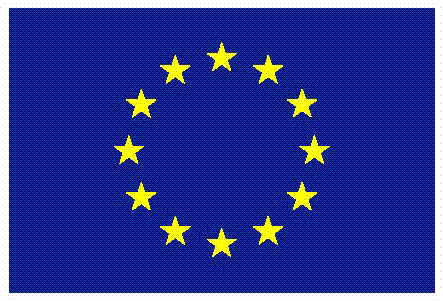 ΕΥΡΩΠΑΪΚΗ ΕΝΩΣΗΕυρωπαϊκό Ταμείο Θάλασσας και Αλιείας
Ειδική Υπηρεσία Διαχείρισης ΕΠ  ήΕνδιάμεσος Φορέας ήΕιδική Υπηρεσία Αρχή Πιστοποίησης………………………… Ταχ. Δ/νση:Ταχ. Κώδικας:Πληροφορίες: Τηλέφωνο:Fax:Email:Ημερομηνία…..Α.Π.: Προς: ΠΙΝΑΚΑΣ ΑΠΟΔΕΚΤΩΝΑχρεωστήτως/παρανόμως καταβληθέν ποσόΗμερομηνία ΚαταβολήςΕφαρμοζόμενα επιτόκια μέχρι την ημερομηνία έκδοσης της παρούσηςΤόκοι περιόδου αναφοράςΠοσό προς ανάκτηση1η καταβολή2η καταβολή